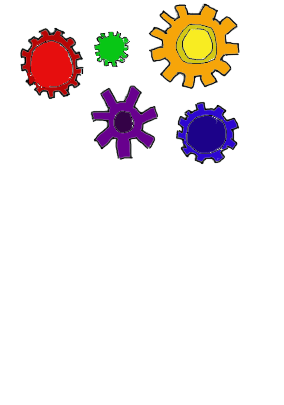 Sara NevedalJOB OBJECTIVE To obtain the waitress position at New York Deli. Desired opportunity for career growth.  SUMMARY OF QUALIFICATIONS	Teamwork SkillsConstructed models and wrote a paper to find the surface area and volume of a Cubo-Octahedron with a partnerGardened and cleaned the courtyard at MMSTC with a group of studentsResearched the effects of temperature and the placement of differing stages of bananas on the ripening of bananasWorked with a team to create two yearbooksCreativity SkillsDesigned numerous pages of the Carter Middle School yearbook including the football, new students, staff,  Spanish and other pagesCreated multiple animation PowerPoint Presentations on DNA, protein synthesis, and mitosis Sculpted a clay hand  over half a semester, were I took time to sculpt the  individual parts and to draw multiple drawings of the handLeadership SkillsEdited peers yearbook pages Delegated tasks to other team members in multiple group projectsLed group activities at youth group retreat
EXPERIENCE	MMSTC Gardening Club, Warren, Michigan	Volunteer, May 2014-Present	Petras Family, Sterling Heights, Michigan	Babysitter, June 2013-Present	Consiglio Family, New Baltimore, Michigan	Babysitter, January 2013-Present	Carter Middle School Yearbook Club, Warren, Michigan	Team Member, September 2011-June 2013EDUCATION	Lake Shore High School	Macomb Mathematic Science and Technology Center	Freshman	Anticipated Graduation Date: June 2017	Accumulative GPA: 4.079/4.0 ACTIVITIES AND AWARDSAttendance Award, April 2012Attendance Award, April 2013Carter Middle School’s Principal’s List, June 2012 Carter Middle School’s Principal’s List, May 2013Certificate of Achievement, December 2011 Certificate of Achievement, December 2012Saint Veronica’s Youth Group, May 2013-Present